政府采购项目项 目 编 号：XHLJZC-WN2023-050-2ZCSP-澄城县-2023-00082澄城县行政审批服务局澄城县行政服务中心信息化建设项目（二包）招 标 文 件西安欣华联建工程咨询有限公司二〇二三年八月目  录第一章  招标公告	1第二章  供应商须知前附表	7第三章  供应商须知	12第四章  采购内容	31第五章  合同范本	58第六章  投标文件格式	64A 资格标	64第一部分  供应商资格声明文件	66第二部分  供应商资格证明文件	68B 商务及技术标	78第一部分  投标响应函	80第二部分  报价一览表	81第三部分  业绩证明文件	85第四部分  投标方案说明	86第五部分  供应商承诺书	87第六部分  政府采购供应商拒绝政府采购领域商业贿赂承诺书	88第七部分  附件（如有）	89一、中小企业声明函	89二、监狱企业相关资格证明材料	90三、残疾人福利性单位声明函	91C 电子文档	92第七章  投标保证金退还申请表	93第一章  招标公告澄城县行政审批服务局澄城县行政服务中心信息化建设项目招标公告项目概况澄城县行政服务中心信息化建设项目的潜在投标人应在西安市高新区科技二路71号竹园天寰国际14层1404室获取招标文件，并于2023年08月30日14时00分（北京时间）前递交投标文件。项目基本情况项目编号：ZCSP-澄城县-2023-00082、XHLJZC-WN2023-050项目名称：澄城县行政服务中心信息化建设项目采购方式：公开招标预算金额：21288600.00元采购需求：合同包1（澄城县行政审批服务局澄城县行政服务中心信息化建设项目（一包））:合同包预算金额：10977000.00元合同包最高限价：10915000.00元本合同包接受联合体投标合同履行期限：3年合同包2（澄城县行政审批服务局澄城县行政服务中心信息化建设项目（二包））:合同包预算金额：10311600.00元合同包最高限价：10025000.00元本合同包不接受联合体投标合同履行期限：3年二、申请人的资格要求1、满足《中华人民共和国政府采购法》第二十二条规定；2、落实政府采购政策需满足的资格要求：合同包1（澄城县行政审批服务局澄城县行政服务中心信息化建设项目（一包））落实政府采购政策需满足的资格要求如下：（1）《财政部 发展改革委 生态环境部 市场监管总局关于调整优化节能产品、环境标志产品政府采购执行机制的通知》（财库〔2019〕9号）；（2）《政府采购促进中小企业发展管理办法》（财库〔2020〕46号）；（3）《财政部司法部关于政府采购支持监狱企业发展有关问题的通知》（财库〔2014〕68号）；（4）《三部门联合发布关于促进残疾人就业政府采购政策的通知》（财库〔2017〕141号）；（5）陕西省财政厅关于印发《陕西省中小企业政府采购信用融资办法》（陕财办采〔2018〕23号）；（6）《关于运用政府采购政策支持乡村产业振兴的通知》（财库〔2021〕19号）；（7）《财政部住房和城乡建设部关于政府采购支持绿色建材促进建筑品质提升试点工作的通知》（财库〔2020〕31号）；（8）《陕西省财政厅关于进一步加强政府绿色采购有关问题的通知》（陕财办采〔2021〕29号）；（9）《财政部关于在政府采购活动中落实平等对待内外资企业有关政策的通知》（财库〔2021〕35号）；（10）其他需要落实的政府采购政策。合同包2（澄城县行政审批服务局澄城县行政服务中心信息化建设项目（二包））落实政府采购政策需满足的资格要求如下：（1）《财政部 发展改革委 生态环境部 市场监管总局关于调整优化节能产品、环境标志产品政府采购执行机制的通知》（财库〔2019〕9号）；（2）《政府采购促进中小企业发展管理办法》（财库〔2020〕46号）；（3）《财政部司法部关于政府采购支持监狱企业发展有关问题的通知》（财库〔2014〕68号）；（4）《三部门联合发布关于促进残疾人就业政府采购政策的通知》（财库〔2017〕141号）；（5）陕西省财政厅关于印发《陕西省中小企业政府采购信用融资办法》（陕财办采〔2018〕23号）；（6）《关于运用政府采购政策支持乡村产业振兴的通知》（财库〔2021〕19号）；（7）《财政部住房和城乡建设部关于政府采购支持绿色建材促进建筑品质提升试点工作的通知》（财库〔2020〕31号）；（8）《陕西省财政厅关于进一步加强政府绿色采购有关问题的通知》（陕财办采〔2021〕29号）；（9）《财政部关于在政府采购活动中落实平等对待内外资企业有关政策的通知》（财库〔2021〕35号）；（10）其他需要落实的政府采购政策。3.本项目的特定资格要求：合同包1（澄城县行政审批服务局澄城县行政服务中心信息化建设项目（一包））特定资格要求如下：（1）供应商应具有独立承担民事责任的能力且具备向采购人提供相关服务的企业法人、事业法人、其他组织或者自然人,企业法人应提供统一社会信用代码的营业执照；事业法人应提供统一社会信用代码的事业单位法人证；其他组织应提供合法证明文件；自然人提供身份证明文件；（2）法定代表人/负责人授权委托书（附法定代表人/负责人身份证复印件）及被授权委托人身份证（法定代表人/负责人参加投标只须提供法定代表人/负责人身份证）；（3）提供2022年度经审计的财务报告或开标前六个月内其基本账户银行出具的资信证明或财政部门认可的政府采购专业担保机构出具的担保函；（4）提供2022年6月以来任意3个月依法缴纳税收和社会保险的相关证明材料；注：依法免税或不需要缴纳社会保险的供应商提供相关部门出具的证明文件；（5）提供具有履行合同所必需的设备和专业技术能力的承诺；（6）提供参加政府采购活动前3年内在经营活动中没有重大违法记录的书面声明；（7）投标保证金交纳凭证；（8）以联合体形式进行投标的，提供联合体协议，载明联合体各方承担的工作和义务。合同包2（澄城县行政审批服务局澄城县行政服务中心信息化建设项目（二包））特定资格要求如下：（1）供应商应具有独立承担民事责任的能力且具备向采购人提供相关服务的企业法人、事业法人、其他组织或者自然人,企业法人应提供统一社会信用代码的营业执照；事业法人应提供统一社会信用代码的事业单位法人证；其他组织应提供合法证明文件；自然人提供身份证明文件；（2）法定代表人/负责人授权委托书（附法定代表人/负责人身份证复印件）及被授权委托人身份证（法定代表人/负责人参加投标只须提供法定代表人/负责人身份证）；（3）提供2022年度经审计的财务报告或开标前六个月内其基本账户银行出具的资信证明或财政部门认可的政府采购专业担保机构出具的担保函；（4）提供2022年6月以来任意3个月依法缴纳税收和社会保险的相关证明材料；注：依法免税或不需要缴纳社会保险的供应商提供相关部门出具的证明文件；（5）提供具有履行合同所必需的设备和专业技术能力的承诺；（6）提供参加政府采购活动前3年内在经营活动中没有重大违法记录的书面声明；（7）投标保证金交纳凭证。三、获取招标文件时间：2023年08月09日至2023年08月15日，每天上午09:00:00至11:30:00，下午14:00:00至17:00:00（北京时间）途径：西安市高新区科技二路71号竹园天寰国际14层1404室方式：现场获取售价：300元四、提交投标文件截止时间、开标时间和地点时间：2023年08月30日14时00分00秒（北京时间）提交投标文件地点：西安市高新区科技二路71号竹园天寰国际14层1404会议室开标地点：西安市高新区科技二路71号竹园天寰国际14层1404会议室五、公告期限自本公告发布之日起5个工作日。六、其他补充事宜1.项目概况：一包：澄城县行政服务中心信息化建设（政务大厅现场服务系统、政务大厅自助服务系统、政务大厅综合人员管理系统、电力配套系统服务、硬件设备等），二包：澄城县行政服务中心信息化建设（澄心办微信小程序、政务智能监管、县级政务服务平台迁移部署、政务受理附属服务系统、网络综合布线系统、安防配套定制化系统、数字化办公配套服务、数字化电子档案管理系统等）。2.本项目一、二包均属于非专门面向中小企业采购。3.本项目可以电子邮件形式发送采购文件，无需现场报名购买。请在规定的文件发售期以内将单位介绍信（加盖公章）、经办人身份证复印件（加盖公章并附经办人联系方式）扫描件发送至项目负责人邮箱（368380031@qq.com），并及时告知采购代理机构确认，待审核确认无误后通过邮箱向供应商发送报名登记表及采购文件费用缴纳账户信息。4.采购文件费用采用转账形式缴纳，通过企业基本户转入我单位指定账户，转账时请备注“050-1/2项目文件费用”。5.供应商填写并支付完成后，将报名登记表及文件购置费缴纳凭据扫描件发送至项目负责人邮箱（368380031@qq.com），并及时告知采购代理机构确认。待审核确认无误后通过邮箱向供应商发售采购文件，请及时查收。6.请供应商按照陕西省财政厅关于政府采购供应商注册登记有关事项的通知中的要求，通过陕西省政府采购网（http://www.ccgp-shaanxi.gov.cn/）注册登记加入陕西省政府采购供应商库。七、凡对本次采购提出询问，请按以下方式联系。1.采购人信息名称：澄城县行政审批服务局地址：澄城县西大街13号联系方式：0913-68661862.采购代理机构信息名称：西安欣华联建工程咨询有限公司地址：陕西省西安市高新区科技二路71号竹园天寰国际14层1404室联系方式：029-82528801、029-891835113.项目联系方式项目联系人：采购代理机构毛嘉伟电话：029-82528801、029-89183511西安欣华联建工程咨询有限公司2023年08月08日第二章  供应商须知前附表第三章  供应商须知一、名词解释1、采   购   人：澄城县行政审批服务局2、采购管理机构：澄城县财政局3、采购代理机构：西安欣华联建工程咨询有限公司4、供   应   商：参加本次公开招标的供应商二、公开招标文件1、招标文件的构成1.1要求提供的服务、货物、招标过程和合同条件在招标文件中均有说明；招标文件各章名称见目录。1.2供应商应认真阅读招标文件中所有的事项、格式、条款和技术规范等。供应商没有按照招标文件要求提交全部资料，或者投标文件没有对招标文件在各方面都做出实质性响应是供应商的风险，并可能导致其投标被拒绝。2、招标文件的澄清或者修改2.1采购人或者采购代理机构可以对已发出的招标文件进行必要的澄清或者修改，澄清或者修改的内容为招标文件的组成部分；2.2澄清或者修改的内容可能影响投标文件编制的，采购人或者采购代理机构应当在投标截止时间至少15日前，以书面形式通知所有获取招标文件的潜在投标人；不足15日的，采购人或者采购代理机构应当根据项目实际情况决定是否顺延提交投标文件的截止时间。3、各供应商必须从采购代理机构购买招标文件，供应商自行转让或复制文件视为无效。招标文件一经售出，一律不退，仅作为本次招标使用。4、本文件的解释权归采购人和采购代理机构。三、招标的内容要求1、招标内容：澄城县行政服务中心信息化建设（澄心办微信小程序、政务智能监管、县级政务服务平台迁移部署、政务受理附属服务系统、网络综合布线系统、安防配套定制化系统、数字化办公配套服务、数字化电子档案管理系统等）（详见第四章采购内容），供应商应对所有内容进行响应，不得在其中选项，否则按无效文件处理。2、供应商资格：2.1满足《中华人民共和国政府采购法》第二十二条规定；2.2本项目的特定资格要求：1）供应商应具有独立承担民事责任的能力且具备向采购人提供相关服务的企业法人、事业法人、其他组织或者自然人,企业法人应提供统一社会信用代码的营业执照；事业法人应提供统一社会信用代码的事业单位法人证；其他组织应提供合法证明文件；自然人提供身份证明文件；2）法定代表人/负责人授权委托书（附法定代表人/负责人身份证复印件）及被授权委托人身份证（法定代表人/负责人参加投标只须提供法定代表人/负责人身份证）；3）提供2022年度经审计的财务报告或开标前六个月内其基本账户银行出具的资信证明或财政部门认可的政府采购专业担保机构出具的担保函；4）提供2022年6月以来任意3个月依法缴纳税收和社会保险的相关证明材料；注：依法免税或不需要缴纳社会保险的供应商提供相关部门出具的证明文件；5）提供具有履行合同所必需的设备和专业技术能力的承诺；6）提供参加政府采购活动前3年内在经营活动中没有重大违法记录的书面声明；7）投标保证金交纳凭证。3、投标文件的编制：3.1投标文件必须根据招标文件要求的格式编写，做出实质性响应。具体内容包括：①按照要求填写投标响应函格式；②报价一览表；③供应商按要求出具的资格证明文件，证明参加投标的供应商是合格的，中标后有能力履行合同，且产品来源渠道合法，质量有保证等；④各供应商按招标文件要求，完成本次采购任务，包含平台建设、货物运输、安装调试、验收、售后服务等服务内容。3.2投标报价：①各供应商应在投标文件中的报价一览表上，标明总价、服务期限、质量标准等项，在分项报价表中须标明单价，任何有选择的报价采购代理机构不予接受；②投标总价为包括完成本项目招标文件中所提出的工作范围及要求的全部内容，并达到国家及采购人验收标准而产生的所有费用，包括软件费、人工费、货物价款、运杂费（含保险费）、安装调试费、系统平台建设费、培训费、技术资料费、运行维护费、软件系统升级费、售后服务费、验收费、税金及风险等所有费用，任何错报、漏报由供应商自行负责；③凡因供应商对招标文件阅读不深、理解不透、误解、疏漏或因市场行情了解不清造成的后果和风险均由各供应商自负；④各供应商自行现场踏勘；⑤最低报价不作为中标的唯一条件。3.3保证金：人民币叁万伍仟元整（¥35000.00元）①供应商须在文件递交截止时间前向采购代理机构交纳投标保证金（以到账时间为准），交纳时请注明“保证金”；②各供应商应按招标文件规定的金额递交保证金，并作为其投标文件的组成部分。③保证金应为人民币，可采用下列任何一种形式支付：转账、支票、本票、电汇或金融机构、担保机构出具的保函，以保函形式提交的必须是陕西省财政厅认定的具有开具保函资格的单位开具的保函，且供应商须在开标前至采购代理机构办理投标保证金收款凭证，并在投标文件中附收款凭证复印件。此凭证是证明投标保证金缴纳的唯一凭证；④凡没有随附保证金凭证的投标文件，视为非响应性投标，其投标文件无效；⑤未中标单位的保证金，在中标通知书发出后五个工作日内,根据所提供的《投标保证金退还申请表》（格式见招标文件第七章）无息退还；⑥中标单位的保证金，在合同签订后五个工作日内，根据所提供的《投标保证金退还申请表》（格式见招标文件第七章）无息退还；（合同签订后三个工作日内，须向采购代理机构提供两份合同原件，以便及时退还保证金）因供应商自身原因导致未及时退还的，由供应商自行负责。3.4下列情况发生（包括但不限于），保证金将不予退还：①供应商提供虚假资格谋取中标的；②有围标、串标现象，经查证属实的；③供应商在该项目招投标期间擅自退出投标活动的；④投标文件递交截止时间后供应商撤销投标文件的；⑤中标供应商自行放弃中标资格的；⑥中标供应商不在规定的时效内领取《中标通知书》的；⑦中标供应商不按规定支付采购代理服务费的；⑧中标供应商因自身原因未能在规定期限内与采购人签订合同的。3.5投标文件有效期为从提交投标文件的截止之日起90日历日，中标供应商的投标文件有效期延长至合同执行完毕。四、投标文件的式样和签署1、各供应商应按照给定的式样，准备投标文件。资格标：正本一份、副本三份；商务及技术标：正本一份、副本三份；电子文档一份，分别密封，每套投标文件须清楚地标明“正本”“副本”及“电子文档”。一旦正本和副本不符，以正本为准。2、投标文件的正本和所有的副本均需打印或用不褪色蓝（黑）墨水（汁）书写，统一胶装、编码，在每一页的正下方清楚标明页码。3、投标文件必须加盖单位公章、其法定代表人/负责人或被授权委托人签字或盖章。4、投标文件除各供应商对错处做必要修改外，不得行间插字、涂改和增删，如有修改错漏处，必须由供应商法定代表人/负责人或被授权委托人签字并加盖单位公章。五、投标文件的密封及递交1、投标文件的密封：1.1“资格标”正本单独密封，“资格标”副本单独密封，“商务及技术标”正本单独密封，“商务及技术标”副本单独密封，“电子文档”单独密封。1.2在密封袋（箱）封口处加盖单位公章并由法定代表人/负责人或被授权委托人签字或盖章；1.3在密封袋（箱）上应标明项目编号、项目名称、供应商全称（并加盖单位公章）、在2023年8月30日14:00前不得开启等内容；1.4如果投标文件未按要求密封，采购代理机构拒绝接收。2、投标文件的递交：2.1供应商应将投标文件的正本、副本、电子文档，分别递交，且在封面标明“正本”“副本”“电子文档”字样；2.2在投标文件递交截止期后，采购代理机构拒绝接收供应商递交的任何资料和文件；2.3供应商在投标截止时间前，可以对所递交的投标文件进行补充、修改或者撤回，并书面通知采购人或者采购代理机构。补充、修改的内容应当按照招标文件要求签署、盖章、密封后，作为投标文件的组成部分；2.4投标文件递交截止后供应商不得对其投标文件做任何修改；2.5在投标文件递交截止期后到投标规定的投标文件有效期满之间的这段时间内，供应商不得撤销其投标文件，否则将没收保证金，同时，还应按《中华人民共和国政府采购法》的有关规定处罚。六、采购代理机构及评标委员会职能1、采购代理机构职能：1.1采购代理机构组织开标、评审工作，开标整个过程接受采购管理机构的监督和管理，参加投标的供应商、评标委员会、监督机构及采购人须签名报到以证明出席；1.2为确保招标工作公平、公正，根据《中华人民共和国政府采购法》《中华人民共和国政府采购法实施条例》及相关法律法规的规定成立评标委员会。评标委员会由采购人代表和评审专家组成，成员人数为5人以上单数，评审专家在政府采购专家库中随机抽取。2、评标委员会的职能：2.1对各供应商就投标文件中（含澄清、说明或补正的内容）投标报价、商务部分、技术响应、业绩证明、售后服务承诺等进行评审；2.2对于投标文件中含义不明确、同类问题表述不一致或者有明显文字和计算错误的内容，评标委员会应当以书面形式要求投标人作出必要的澄清、说明或者补正；2.3依据招标文件的要求和评审标准，确定进入最终评审的供应商；2.4排序推荐中标候选供应商；2.5协商处理开标过程中出现的其他相关问题。3、评标委员会成员应当遵守并履行下列义务：3.1遵纪守法，客观、公正、廉洁地履行职责，审查投标文件是否符合招标文件的要求，并做出评价；3.2要求供应商对投标文件有关事项作出解释或者澄清；3.3按照招标文件的要求和评审办法进行评审，推荐中标候选供应商名单，对评审意见承担个人责任；3.4对评审过程和结果以及供应商的商业秘密保密；3.5参与评标报告的起草；3.6配合采购代理机构答复供应商提出的质疑；3.7配合财政部门的投诉处理工作。4、开标时，采购代理机构依据递交投标文件顺序的逆顺序，将各供应商的投标报价及有关内容进行公布。5、开标后，直到与中标供应商签订合同为止，凡与审查、澄清、评价和比较各供应商的有关资料及意见等内容，评标委员会均不得向供应商及与投标无关的其他人透露。七、评审原则及程序1、招标评审原则：1.1评标委员会遵循“公平、公正、科学、择优”的原则；1.2采用同一程序和标准对供应商进行评审。2、投标文件出现下列情况，修正原则为：2.1文字与图表不符以文字为准；2.2正本与副本不符以正本为准；2.3投标文件中报价一览表（报价表）内容与投标文件中相应内容不一致的，以报价一览表（报价表）为准；2.4大写金额和小写金额不一致的，以大写金额为准；2.5单价金额小数点或者百分比有明显错位的，以报价一览表的总价为准，并修改单价；2.6总价金额与按单价汇总金额不一致的，以单价金额计算结果为准。同时出现两种以上不一致的，按照前款规定的顺序修正。修正后的报价经供应商确认后产生约束力，供应商不确认的，其投标无效。3、开标程序：开标的全过程分为：投标文件密封查验、公布投标报价、供应商资格审查、投标文件符合性审查、评审过程、评审专家评审结论等阶段。3.1投标文件密封查验：由供应商对投标文件密封情况进行查验；3.2公布投标报价：将各参加投标供应商的投标文件中的报价、服务期限、质量等内容以公开宣读的形式予以公布；3.3供应商资格审查：由采购人对供应商资格进行审查；3.4投标文件符合性审查：由评标委员会对资格审查合格供应商的投标文件进行符合性审查。凡未通过符合性审查的投标文件即作为无效文件，不得进入后续评审工作。3.5评审过程：评标委员会在符合性评审的基础上对各供应商的投标文件认真阅读，并对采购内容、商务报价、产品性能等内容进行详细的评审。各供应商应评标委员会的要求对投标文件中的技术、商务价格、服务、所投产品的性能等内容按要求进行补充、完善、澄清、承诺，但补充完善的内容必须在其被授权范围内。评标委员会以补充、完善后的内容作为评审的依据。八、评标须知1、有下列情形之一的，视为供应商串通投标，其投标无效：1.1不同供应商的投标文件由同一单位或者个人编制；1.2不同供应商委托同一单位或者个人办理投标事宜；1.3不同供应商的投标文件载明的项目管理成员或者联系人员为同一人；1.4不同供应商的投标文件异常一致或者投标报价呈规律性差异；1.5不同供应商的投标文件相互混装；1.6不同供应商的投标保证金从同一单位或者个人的账户转出。2、评标委员会认为供应商的报价明显低于其他通过符合性审查供应商的报价，有可能影响产品质量或者不能诚信履约的，应当要求其在评标现场合理的时间内提供书面说明，必要时提交相关证明材料；供应商不能证明其报价合理性的，评标委员会应当将其作为无效投标处理。3、评标委员会对投标文件中的内容有疑问的部分，可以向供应商质询并要求该供应商做出书面澄清，但不得对投标文件做实质性修改，质询工作应当由全体评标委员会成员参加。对于实质性不符合招标文件的，评标委员会有权予以拒绝。质询工作应做书面记录，采购人代表、评标委员会成员及供应商应在记录上签字确认；4、评标委员会按照评分标准进行独立记名评分，其合计即为该供应商的综合得分，并汇总排序，选定得分最高者为第一中标候选人。九、评审办法及内容坚持公平、公正、科学、择优、合理低价、禁止不正当竞争。1、资格标审查注：供应商对资格证明文件的真实性、合法性承担法律责任；由采购人对上述资料进行审查，以上内容有一项不符合要求，则投标文件的资格标审查为不合格，投标文件无效，无资格进入后续评审阶段。2、符合性审查注：由评标委员会对上述资料进行审查，以上内容有一项不符合要求，则投标文件的符合性审查为不合格，投标文件无效，无资格进入后续评审阶段。3、商务及技术标评分标准及办法满分：100分，综合评分法。各分项分值分配如下：说明：（1）评委打分超过得分界限或未按本方法赋分时，该评委的打分按废票处理；（2）各种计算数字均保留两位小数，第三位“四舍五入”；（3）评标委员会根据以上内容打分，由高到低进行，推荐出中标候选单位。评标委员会依据评审结果写出评标报告，送采购人审定。采购代理机构在整个评标工作结束后，将把售标、开标、评标及推荐中标全过程的情况以书面形式（评标报告）报送采购人审核，同时报监督管理机构审核备案。十、政策功能1、关于节能产品、环境标志产品根据《财政部 发展改革委 生态环境部 市场监管总局关于调整优化节能产品、环境标志产品政府采购执行机制的通知》（财库〔2019〕9号）规定，对政府采购节能产品、环境标志产品实施品目清单管理，采购人拟采购的产品属于品目清单范围的，采购人及其委托的采购代理机构应当依据国家确定的认证机构出具的、处于有效期之内的节能产品、环境标志产品认证证书，对获得证书的产品实施政府优先采购或强制采购。2、关于小微企业、监狱企业、残疾人福利性单位（1）小微企业①根据《政府采购促进中小企业发展管理办法》（财库〔2020〕46号）的规定，在政府采购活动中，供应商提供的货物、工程或者服务符合下列情形的，享受中小企业扶持政策：在货物采购项目中，货物由中小企业制造，即货物由中小企业生产且使用该中小企业商号或者注册商标；在工程采购项目中，工程由中小企业承建，即工程施工单位为中小企业；在服务采购项目中，服务由中小企业承接，即提供服务的人员为中小企业依照《中华人民共和国劳动合同法》订立劳动合同的从业人员。在本项目中，若服务全部由符合政策要求的小微企业承接，报价给予10%的扣除，用扣除后的价格参加评审。②中小企业参加政府采购活动，应当出具符合财库〔2020〕46号规定的《中小企业声明函》,否则不得享受相关中小企业扶持政策。③根据《政府采购促进中小企业发展管理办法》（财库〔2020〕46号）的规定，享受扶持政策获得政府采购合同的，小微企业不得将合同分包给大中型企业，中型企业不得将合同分包给大型企业。（2）监狱企业参加政府采购活动时，应当提供相关证明文件。监狱企业参加政府采购活动时，视同小微企业。（3）符合条件的残疾人福利性单位在参加政府采购活动时，应当提供《残疾人福利性单位声明函》，并对声明的真实性负责。残疾人福利性单位参加政府采购活动时，视同小微企业；残疾人福利性单位属于小微企业的，不重复享受政策。3、关于信用担保和信用融资为支持和促进中小企业发展，发挥政府采购政策导向作用，进一步解决中小微企业融资难、融资贵的问题，陕西省财政厅印发了《陕西省中小企业政府采购信用融资办法》（陕财办采〔2018〕23号）和《陕西省财政厅关于加快推进我省中小企业政府采购信用融资工作的通知》（陕财办采〔2020〕15号）。有融资需求的供应商可凭政府采购中标（成交）通知书、政府采购合同等相关资料，按照文件规定的程序申请办理，具体规定可登录“陕西省政府采购网-陕西省政府采购信用融资平台（http://www.ccgp-shaanxi.gov.cn/zcdservice/zcd/shanxi/）”了解，业务流程简图如下：未签订采购合同申请流程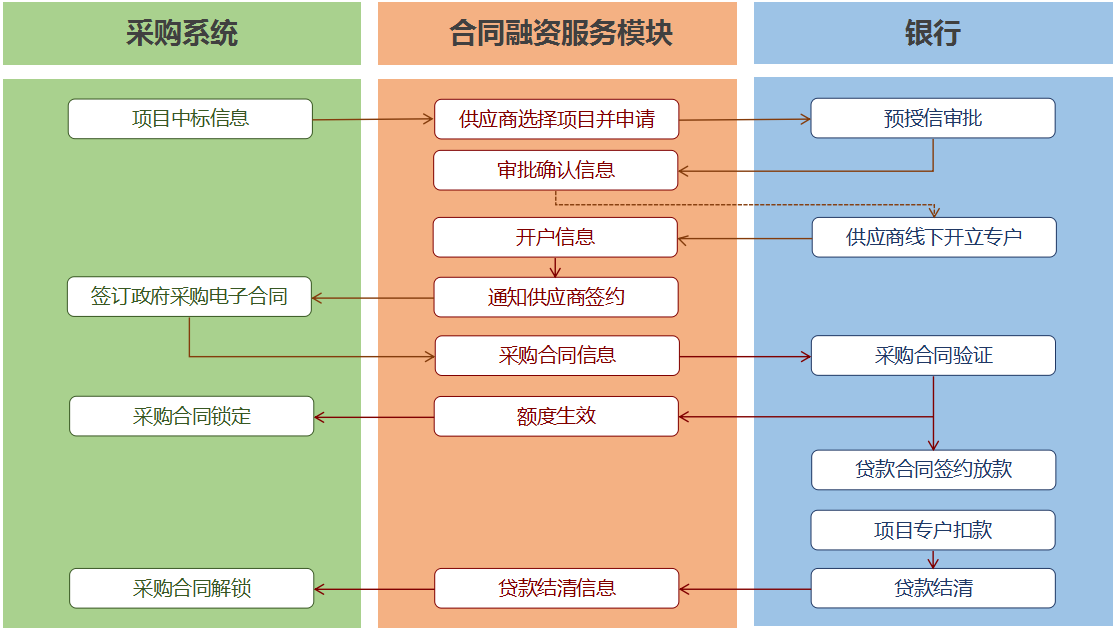 已签订采购合同申请流程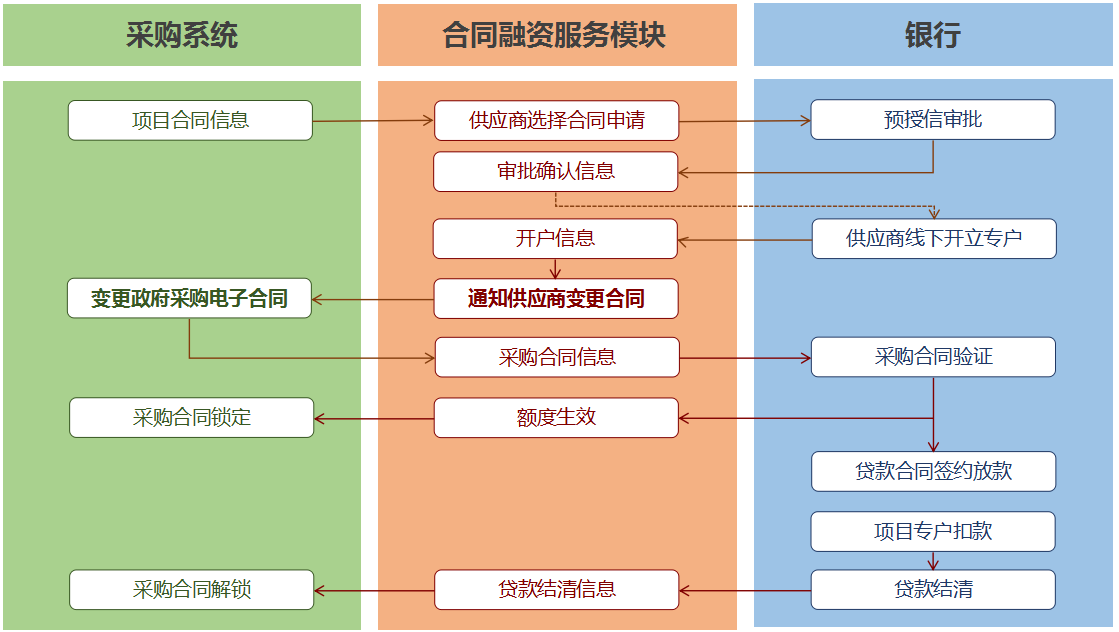 4、关于政府采购支持绿色建材根据《财政部住房和城乡建设部关于政府采购支持绿色建材促进建筑品质提升试点工作的通知》（财库〔2020〕31号）规定，牢固树立新发展理念，发挥政府采购的示范引领作用，在政府采购工程中积极推广绿色建筑和绿色建材应用，推进建筑业供给侧结构性改革，促进绿色生产和绿色消费，推动经济社会绿色发展。5、关于进一步加强政府绿色采购根据《陕西省财政厅关于进一步加强政府绿色采购有关问题的通知》（陕财办采〔2021〕29号）规定，严格落实节能和环保产品采购政策、加大绿色建材产品在政府采购工程中使用、优先采购绿色印刷服务、落实绿色包装和绿色运输要求。6、关于落实平等对待内外资企业有关政策根据《财政部关于在政府采购活动中落实平等对待内外资企业有关政策的通知》（财库〔2021〕35号）规定，严格执行《中华人民共和国政府采购法》和《中华人民共和国外商投资法》等相关法律法规，在政府采购活动中，除涉及国家安全和国家秘密的采购项目外，不得区别对待内外资企业在中国境内生产的产品。在中国境内生产的产品，不论其供应商是内资还是外资企业，均应依法保障其平等参与政府采购活动的权利。不得在政府采购信息发布、供应商资格条件确定和资格审查、评审标准等方面，对内资企业或外商投资企业实行差别待遇或者歧视待遇，不得以所有制形式、组织形式、股权结构、投资者国别、产品品牌以及其他不合理的条件对供应商予以限定，切实保障内外资企业公平竞争，平等维护内外资企业的合法权益。7、其他需要落实的政府采购政策。十一、特殊情况处理1、若出现综合得分并列时，投标报价得分高者为第一中标候选人，若投标报价和技术得分两项得分相同，则由全体评标委员会成员无记名投票，得票高者为第一中标候选人。2、评标过程中，若出现合格供应商少于三家时，本项目按废标处理并报监督管理机构批准重新组织招标。十二、中标、询问及质疑1、确定中标人1.1采购代理机构在评标结束后2个工作日内将评标报告送采购人确认。采购人在收到评标报告后5个工作日内，从评标报告提出的中标候选供应商中，按照排序由高到低的原则确定中标供应商；1.2采购代理机构在中标供应商确定后2个工作日内在陕西省政府采购网公告中标结果并发放《中标通知书》。2、询问及质疑依据《中华人民共和国政府采购法》《中华人民共和国政府采购法实施条例》《中华人民共和国财政部令第94号》及相关法律法规处理。供应商在法定质疑期内一次性提出针对同一采购程序环节的质疑。（1）质疑函应以书面方式递交；（格式见陕西省政府采购网政府采购供应商质疑函范本）（2）质疑函递交联系方式：采购代理机构名称：西安欣华联建工程咨询有限公司电话：029-82528801、029-89183511地址：西安市高新区科技二路71号竹园天寰国际14层1404室3、采购代理机构不做未中标原因的解释。十三、合同授予1、中标通知书是合同的重要组成部分。2、招标文件、中标人的投标文件及评审过程中有关的澄清文件均作为合同附件。3、签订合同采购人与中标供应商应当在中标通知书发出之日起三十日内，按照采购文件确定的事项签订政府采购合同。中标供应商拒绝与采购人签订合同的，采购人可以按照评标报告推荐的中标候选人名单排序，确定下一候选人为中标供应商，也可以重新开展政府采购活动。十四、代理服务费1、中标供应商在领取中标通知书时须向采购代理机构支付代理服务费。2、代理服务费：参照《国家计委关于印发<招标代理服务收费管理暂行办法>的通知》（计价格〔2002〕1980号）、《国家发展改革委员会办公厅关于招标代理服务收费有关问题的通知》（发改办价格〔2003〕857号）的规定标准执行，按差额定率累进法收取费用，100万以下按1.5%收取，100万-500万按0.8%收取，500万-1000万按0.45%收取，5000万-10000万按0.25%收取。中标供应商如未按上述规定办理，其投标保证金不予退还。十五、其他1、如果发生下列情况本项目按废标处理并报监督管理机构批准重新组织招标：1.1有效供应商不足三家；1.2所有供应商的报价均超出最高限价，采购人不能支付的；1.3评标委员会三分之二以上评委认定所有投标报价存在价格不实的现象；1.4有证据证明有围标现象的发生。2、拒绝商业贿赂2.1遵照陕西省财政厅的规定，采购人、采购代理机构、供应商和评标委员会在招投标活动中，都要签订相应的《拒绝政府采购领域商业贿赂承诺书》，并对违反承诺的行为承担全部责任；2.2供应商必须填写一份《拒绝政府采购领域商业贿赂承诺书》（附件），应保证投标文件正、副本中均有且一致。第四章  采购内容注：采购标的对应的中小企业划分标准所属行业为：软件和信息技术服务业。第五章  合同范本澄城县行政审批服务局澄城县行政服务中心信息化建设项目（二包）合 同 书（本格式条款为合同基础条款，甲乙双方可根据项目实际情况增加条款和内容）合同编号：XXXX          甲方（采购人）：           .          乙方（供应商）：           .          签订时间：     年   月   日合同范本甲方（采购人）：               乙方（供应商）：               甲乙双方根据           政府采购招标项目（项目编号：           ）采购结果及相关招投标文件，经协商一致，订立本合同，供双方共同遵守：第一条  甲方采购的服务内容和含税价格服务内容：                      .服务地点：甲方指定地点成交价格（含税）：人民币        元。乙方负责项目实施过程中的所有费用，甲方不再另付任何费用。第二条  货物的质量技术标准、乙方售后服务及损害赔偿1、货物的质量技术标准按国家法律法规规定的合格标准、招标文件要求的技术标准执行。2、乙方从项目验收合格之日起，提供    年质保，质保期内出现质量问题予以免费调换。3、乙方售后服务响应时间：2小时及时响应，4小时内到现场处理相关问题，费用由乙方负责。如乙方在接到通知工作日的24小时内没有答复和处理问题，则视为乙方承认质量问题并承担由此而发生的一切费用。质保期间因产品的任何质量问题原因造成的直接经济损失应全部由乙方自行负责。4、如因乙方货物质量问题的原因，导致甲方损失，乙方应予以赔偿。第三条  软件服务项目1、乙方在工作时间内随时为甲方以电话、传真、电子邮件方式免费提供所买产品的服务与技术支持维护，通常软件系统故障，提供实时响应解决。2、乙方提供验收合格后     年质保。3、乙方在甲方使用期内免费升级。4、在使用期内，如遇甲方要求的不影响软件产品界面统一性、通用性而作的必要的更改，乙方免费提供修改支持。5、乙方在甲方使用期内提供技术支持。6、乙方保证软件不会侵犯任何第三方权利，否则乙方将承担甲方由此受到的一切损失。7、乙方需提供接口的标准规范文档以便其它业务系统对接。开放与其它应用平台的接口；开放与其它相关业务系统接口。并且承诺无偿提供与其它业务系统的对接接口以及相关服务。8、乙方安排至少一名熟悉该类业务的实施人员全时负责项目实施和服务，在合同履行中未经甲方同意不得擅自更换他人。拟派本项目负责人姓名：             ，身份证号：              。第四条  技术培训应包括货物（产品）使用操作、保养等培训内容。乙方需按甲方要求的时间为甲方免费培训技术人员若干名，培训服务以受培训人员熟练掌握相应技能为原则。对于甲方初次使用或使用频率不高的产品，应在产品投入使用初期进行必要的跟踪指导，保障产品的正常使用。投标产品需在培训基地培训的，乙方应按要求履行，培训产生的交通费、食宿费、培训费等均由乙方承担。第五条  交付、领受与测试1、乙方在交付前应根据本合同、招标文件等所列的检测标准（各业务系统具体验收标准由甲方提供，并在合同附则中进行明确）对该交付内容进行测试，以确认其符合本合同的规定。2、交付内容包括但不限于源代码、安装盘、文档、用户指南、操作手册、安装指南和测试报告等，所交付的文档与文件应当是电子版或可供人阅读的。3、甲方在领受上述的交付内容后，应立即对软硬件进行测试和评估，以确认其是否符合本次采购活动的功能和规格，测试合格的，甲方应书面签收；如有缺陷或不合格的，甲方应递交缺陷说明及指明应改进的部分，乙方应立即纠正该缺陷，并再次进行测试和评估。第六条  服务期限和验收1、服务期限：3年交付地点：甲方指定地点2、乙方负责货物的运输、安装、调试，提供合格证等相关资料；并承担由此产生的全部费用。3、验收标准（1）甲方及时按规定对该软件进行系统验收，具体验收时间由双方协商。（2）乙方应负责在项目验收前将项目实施过程中产生的全部各种相关各阶段文档整理好装订提交，提交运行稳定可靠的本系统及其安装程序并提交相关文档。（3）对整个项目的验收包括检查应用系统是否实现了乙方在投标文件中所要求的功能，是否与乙方提出的解决方案中既定目标功能完全一致。（4）如属于非甲方的原因致使软件未通过系统验收，乙方应排除故障，并承担相关费用，直至软件系统完全符合验收标准。（5）验收合格后，软件系统达到相关要求，甲乙双方应签署竣工验收报告。（6）应有产品合格证、检测报告、产品说明书、保修证明以及相应产品的检定证书和其他应具有的单证；（7）质量符合国家法律法规规定的合格标准、招标文件、投标文件的要求。第七条  价款的结算1、结算依据：招标文件、投标文件、采购合同、乙方销售发票、甲方出具的验收报告。2、结算方式：服务期内第一年末支付合同总金额的50%（无息），第二年末支付合同总金额的30%（无息），第三年末支付剩余20%（无息）。第八条  甲方的违约责任1、甲方逾期付款，应就逾期部分向乙方支付按照中国人民银行规定的同期贷款基准利率计算的逾期付款违约金。2、甲方违反合同规定拒绝接收的，应当承担由此对乙方造成的损失。第九条  乙方的违约责任1、乙方不能按期交付的，每逾期1日，乙方应向甲方赔付合同总价的0.1%作为违约金。2、乙方所交服务及不符合国家法律法规和合同规定的，甲方有权拒收，并由乙方承担一切费用。第十条  不可抗力甲乙双方任何一方由于不可抗力原因不能履行合同时，应及时向对方通报不能履行或不能完全履行的理由，以减轻可能给对方造成的损失，在取得有关机构证明后，允许延期履行、部分履行或不履行合同，并根据情况可部分或全部免予承担违约责任。第十一条  争议解决双方本着友好合作的态度,对合同履行过程中发生的纠纷应及时协商解决，协商不成的，向甲方所在地有管辖权的人民法院诉讼解决。第十二条  监督和管理1、政府采购合同履行中，采购人需追加与合同标的相同的货物、工程或者服务的，在不改变合同其他条款的前提下，可以与供应商协商签订补充合同，但所有补充合同的采购金额不得超过原合同采购金额的10%。2、甲乙双方均应自觉配合有关监督管理部门对合同履行情况的监督检查，如实反映情况，提供有关资料；否则，将对有关单位、当事人按照有关规定予以处罚。第十三条无效合同甲乙双方如因违反政府采购法及相关法律法规的规定，被宣告合同无效的，一切责任概由过错方自行承担。第十四条附则1、项目（项目编号：）的招标文件、中标通知书、乙方投标文件及澄清说明文件都是本合同的组成部分，甲、乙双方必须全面遵守，如有违反，应承担违约责任。2、本合同一式六份,甲乙双方各执两份,政府采购代理机构两份。3、本合同自签字盖章之日起生效。4、附件：（包含但不限于服务方案及详细技术参数）采购人（甲方）：供应商（乙方）：法定代表人/负责人： 法定代表人/负责人：委托代理人：委托代理人：开户银行：开户银行：账    号：账     号：电    话：电    话：地    址：地    址：时    间：  年月日    时    间： 年月日第六章  投标文件格式A 资格标项 目 编 号：XHLJZC-WN2023-050-2ZCSP-澄城县-2023-00082澄城县行政审批服务局澄城县行政服务中心信息化建设项目（二包）投 标 文 件（格式）投标文件内容：    资 格 标    供应商名称：                 （公     章）法定代表人/负责人或被授权委托人        （签字或盖章）时      间：                                 .目  录第一部分    供应商资格声明文件                             （页码）第二部分    供应商资格证明文件                             （页码）第一部分  供应商资格声明文件我们保证上述声明中的资料和数据是真实的、正确的。如有虚假，我方愿承担相关法律责任。供  应  商：                （公      章）法定代表人/负责人：                （签字或盖章）电话号码：                              .传    真：                              .日    期：          年       月       日第二部分  供应商资格证明文件资格要求：1、满足《中华人民共和国政府采购法》第二十二条规定；2、本项目的特定资格要求：（1）供应商应具有独立承担民事责任的能力且具备向采购人提供相关服务的企业法人、事业法人、其他组织或者自然人,企业法人应提供统一社会信用代码的营业执照；事业法人应提供统一社会信用代码的事业单位法人证；其他组织应提供合法证明文件；自然人提供身份证明文件；（2）法定代表人/负责人授权委托书（附法定代表人/负责人身份证复印件）及被授权委托人身份证（法定代表人/负责人参加投标只须提供法定代表人/负责人身份证）；（3）提供2022年度经审计的财务报告或开标前六个月内其基本账户银行出具的资信证明或财政部门认可的政府采购专业担保机构出具的担保函；（4）提供2022年6月以来任意3个月依法缴纳税收和社会保险的相关证明材料；注：依法免税或不需要缴纳社会保险的供应商提供相关部门出具的证明文件;（5）提供具有履行合同所必需的设备和专业技术能力的承诺；（6）提供参加政府采购活动前3年内在经营活动中没有重大违法记录的书面声明；（7）投标保证金交纳凭证；（8）供应商认为有必要提供而增加其竞争性的其它资料。注：身份证原件现场单独递交。以上资格要求第（2）项须按照格式要求签字盖章，其余每一项均为加盖单位公章的复印件或扫描件。1、供应商具有独立承担民事责任的能力供应商应具有独立承担民事责任的能力且具备向采购人提供相关服务的企业法人、事业法人、其他组织或者自然人,企业法人应提供统一社会信用代码的营业执照；事业法人应提供统一社会信用代码的事业单位法人证；其他组织应提供合法证明文件；自然人提供身份证明文件。2、供应商授权合法的人员参加投标全过程2.1法定代表人/负责人身份证明书供应商名称：                                . 单位性质：                                  . 地    址：                                  . 成立时间：      年    月    日经营期限：       .姓名：              性别：      年龄：     职务：        .       系                                             的法定代表人/负责人。特此证明法定代表人/负责人身份证复印件供应商：                                    （公章）       年     月     日2.2法定代表人/负责人授权委托书注册于（工商行政管理局名称）之（供应商全称）法定代表人/负责人（姓名、职务）授权（被授权委托人姓名、职务）为本公司的合法代理人，就（项目名称）的投标及合同的执行和完成，以本公司的名义处理一切与之有关的事宜。附：被授权委托人姓名：          性别：    年龄：        .职    务：             身份证号码：                 .通讯地址：                                          .邮政编码：                                          .电    话：                     传真：               .法定代表人/负责人、被授权委托人身份证复印件供应商名称：                              （公      章）法定代表人/负责人：                              （签字或盖章）被授权委托人：                            （签      字）          授权日期：         年       月      日（注：本授权有效期为自授权之日起至投标有效期结束之日止）3、供应商具有良好的商业信誉和健全的财务会计制度提供2022年度经审计的财务报告或开标前六个月内其基本账户银行出具的资信证明或财政部门认可的政府采购专业担保机构出具的担保函。4、供应商有依法缴纳税收和社会保障资金的良好记录提供2022年6月以来任意3个月依法缴纳税收和社会保险的相关证明材料。注：依法免税或不需要缴纳社会保险的供应商提供相关部门出具的证明文件。5、供应商具有履行合同所必需的设备和专业技术能力提供具有履行合同所必需的设备和专业技术能力的承诺。6、供应商参加政府采购活动前三年内，在经营活动中没有重大违法记录提供参加政府采购活动前3年内在经营活动中没有重大违法记录的书面声明。7、供应商投标保证金交纳凭证鉴于            （供应商）于    年    月    日参加          项目的公开招标。供应商在此承担向采购代理机构交纳金额        元的责任。投标保证金在投标有效期内保持有效。8、供应商认为有必要提供而增加其竞争性的其它资料B 商务及技术标项 目 编 号：XHLJZC-WN2023-050-2ZCSP-澄城县-2023-00082澄城县行政审批服务局澄城县行政服务中心信息化建设项目（二包）投 标 文 件（格式）投标文件内容：    商务及技术标    供应商名称：                     （公     章）法定代表人/负责人或被授权委托人：      （签字或盖章）时      间：                                 .目  录第一部分    投标响应函                                   （页码）第二部分    报价一览表                                   （页码）第三部分    业绩证明文件                                 （页码）第四部分    投标方案说明                                 （页码）第五部分    供应商承诺书                                 （页码）第六部分    政府采购供应商拒绝政府采购领域商业贿赂承诺书 （页码）第七部分    附件（如有）                                 （页码）第一部分  投标响应函致：        （采购代理机构）   我公司收到贵单位              招标文件，经详细研究，我们决定参加本次招标活动。为此，我方郑重声明以下诸点，并负法律责任。1、愿意按照招标文件中的一切要求，提供服务，完成合同的责任和义务。2、按招标文件的规定，我公司的投标总报价为：（大写）：人民币          ；（小写）¥：      元3、我方提交的投标文件正本一份、副本三份、电子文档一份。4、已详细阅读了招标文件，完全理解并放弃提出含糊不清或易形成歧义的表述和资料。5、在规定的招标有效期内撤回投标文件，我们愿接受政府采购的有关处罚决定。6、同意向贵方提供可能要求的，与本次招标有关的任何证据或资料。我们完全理解最低报价不作为中标的唯一条件，且尊重评标委员会的结论和中标结果。7、我方的投标有效期为从提交投标文件的截止之日起       日历日。8、有关于投标文件的函电，请按下列地址联系。投标供应商全称：                       （公      章）法定代表人/负责人或被授权委托人：             （签字或盖章）地    址：__________________________________________开户银行：__________________________________________账    号：__________________________________________电    话：__________________________________________传    真：__________________________________________邮    编：__________________________________________                                   _____年_____月_____日第二部分  报价一览表项目名称：澄城县行政审批服务局澄城县行政服务中心信息化建设项目（二包）项目编号：ZCSP-澄城县-2023-00082、XHLJZC-WN2023-050-2供 应 商：报价单位：人民币  元注：总价包括软件费、人工费、货物价款、运杂费（含保险费）、安装调试费、系统平台建设费、培训费、技术资料费、运行维护费、软件系统升级费、售后服务费、验收费、税金及风险等所有费用。供  应  商：                      （公      章）法定代表人/负责人或被授权委托人：        （签字或盖章）日      期：        年    月    日分项报价表（报价单位：人民币 元）注：1.若表格不够用，各供应商可按此表复制。2.名称同第四章采购内容。供  应  商：                      （公      章）法定代表人/负责人或被授权委托人：        （签字或盖章）日      期：        年    月    日技术要求响应表注：1.招标文件技术要求详见招标文件第四章采购内容2.偏离填写：有偏离（正/负）、无偏离3.响应说明填写：优于、满足4.表格不够用，各供应商可按此表复制供  应  商：                      （公      章）法定代表人/负责人或被授权委托人：        （签字或盖章）日      期：        年    月    日商务要求响应表注：1.响应说明：若优于要求具体填写相关内容。2.表格不够用，各供应商可按此表复制。供  应  商：                      （公      章）法定代表人/负责人或被授权委托人：        （签字或盖章）日      期：        年    月    日第三部分  业绩证明文件供应商名称：                               采购项目编号：           .注：1.若表格不够用，各供应商可按此表自行复制；2.提供2020年1月1日以来供应商类似项目的业绩合同（（以合同签订日期为准），附业绩合同复印件加盖公章。供  应  商：                      （公      章）法定代表人/负责人或被授权委托人：        （签字或盖章）日      期：     年    月    日第四部分  投标方案说明1、供应商企业简介；2、商务部分响应；3、技术部分响应：（1）针对本项目特点制定整体实施方案；（2）所投产品及软件系统技术参数指标；（3）所投产品相关资料；（4）拟派本项目工作人员组成情况；（5）提供确保本项目服务质量的保证措施；（6）提供针对本项目重难点的分析及应对措施；4、售后服务及培训：（1）服务承诺（2）培训方案5、供应商认为有必要提供而增加其竞争性的其它资料。第五部分  供应商承诺书致：   （采购代理机构）作为参加贵单位组织的                       的投标供应商，本公司郑重承诺：1、在参加本项目投标之前不存在被依法禁止经营行为、财产被接管或冻结的情况，如有隐瞒实情，愿承担一切责任及后果。2、近三年受到有关行政主管部门的行政处理、不良行为记录为   次（没有填零），如有隐瞒实情，愿承担一切责任及后果。3、参加本次投标提交的所有资格证明文件是真实的、有效的，如有隐瞒实情，愿承担一切责任及后果。4、我方已阅读《财政部关于在政府采购活动中查询及使用信用记录有关问题的通知-财库〔2016〕125号》文件，并领会了文件的精神。因违反文件规定所产生的后果由我方自行承担。供  应  商：                      （公      章）法定代表人/负责人或被授权委托人：        （签字或盖章）日      期：        年    月    日第六部分  政府采购供应商拒绝政府采购领域商业贿赂承诺书为响应党中央、国务院关于治理政府采购领域商业贿赂行为的号召，我单位在此庄严承诺：在参与政府采购活动中遵纪守法、诚信经营、公平竞标。不向采购人、采购代理机构和政府采购评审专家进行任何形式的商业贿赂以谋取交易机会。不向采购代理机构和采购人提供虚假资格文件或采用虚假应标方式参与政府采购市场竞争并谋取中标、成交。不采取“围标、陪标”等商业欺诈手段获得政府采购定单。不采取不正当手段低毁、排挤其他供应商。不在提供商品和服务时“偷梁换柱、以次充好”损害采购人的合法权益。不与采购人、采购代理机构政府采购评审专家或其他供应商恶意串通，进行质疑和投诉，维护政府采购市场秩序。尊重和接受政府采购监督管理部门的监督和采购代理机构的招标要求，承担因违约行为给采购人造成的损失。不发生其他有悖于政府采购公开、公平、公正和诚信原则的行为。承诺单位：                       （公      章）法定代表人/负责人或被授权委托人：：                 （签字或盖章）地    址：                                   .邮    编：                                   .电    话：                                   .     年    月    日第七部分  附件（如有）一、中小企业声明函本公司郑重声明，根据《政府采购促进中小企业发展管理办法》（财库〔2020〕46号）的规定，本公司参加（单位名称）的（项目名称）采购活动，服务全部由符合政策要求的中小企业承接。相关企业（含联合体中的中小企业、签订分包意向协议的中小企业）的具体情况如下：1.（标的名称），属于（软件和信息技术服务业）；承接企业为（企业名称），从业人员   人，营业收入为   万元，资产总额为   万元1，属于（中型企业、小型企业、微型企业）；2.（标的名称），属于（软件和信息技术服务业）；承接企业为（企业名称），从业人员   人，营业收入为   万元，资产总额为   万元，属于（中型企业、小型企业、微型企业）；......以上企业，不属于大企业的分支机构，不存在控股股东为大企业的情形，也不存在与大企业的负责人为同一人的情形。本企业对上述声明内容的真实性负责。如有虚假，将依法承担相应责任。企业名称（盖章）：                    .日 期：     年    月    日注：非中型、小型、微型企业可不填写此表。1 从业人员、营业收入、资产总额填报上一年度数据，无上一年度数据的新成立企业可不填报。二、监狱企业相关资格证明材料注：非监狱企业可不填写此表。三、残疾人福利性单位声明函本单位郑重声明，根据《财政部 民政部 中国残疾人联合会关于促进残疾人就业政府采购政策的通知》（财库〔2017〕141号）的规定，本单位为符合条件的残疾人福利性单位，且本单位参加______单位的______项目采购活动提供本单位制造的货物（由本单位承担工程/提供服务），或者提供其他残疾人福利性单位制造的货物（不包括使用非残疾人福利性单位注册商标的货物）。本单位对上述声明的真实性负责。如有虚假，将依法承担相应责任。               单位名称（盖章）：       日  期：注：非残疾人福利性单位可不填写此表。C 电子文档电子文档要求：1、供应商所提供的电子版投标文件必须能够打开，内容必须与文字版投标文件内容一致。2、格式要求为：word版及pdf各一份。第七章  投标保证金退还申请表品目号品目名称采购标的数量（单位）技术规格、参数及要求品目预算（元）最高限价（元）1-1软件集成实施服务澄城县行政服务中心信息化建设1（项）详见采购文件10977000.0010915000.00品目号品目名称采购标的数量（单位）技术规格、参数及要求品目预算（元）最高限价（元）1-1软件集成实施服务澄城县行政服务中心信息化建设1（项）详见采购文件10311600.0010025000.00序号内 容说明与要求1采购人澄城县行政审批服务局2采购代理机构联 系 人电   话邮   箱西安欣华联建工程咨询有限公司毛嘉伟029-82528801、029-89183511xinhualianjian1@163.com3项目名称澄城县行政审批服务局澄城县行政服务中心信息化建设项目（二包）4项目编号ZCSP-澄城县-2023-00082、XHLJZC-WN2023-050-25采购内容和要求澄城县行政服务中心信息化建设（澄心办微信小程序、政务智能监管、县级政务服务平台迁移部署、政务受理附属服务系统、网络综合布线系统、安防配套定制化系统、数字化办公配套服务、数字化电子档案管理系统等）（具体内容详见第四章采购内容）6预算金额资金性质人民币壹仟零叁拾壹万壹仟陆佰元整（¥10311600.00元）财政资金7最高限价人民币壹仟零贰万伍仟元整（¥10025000.00元）8招标文件发售时间、地点时间：2023年8月9日至2023年8月15日上午：9:00-11:30，下午：14:00-17:00（双休日及法定节假日除外）地点：西安市高新区科技二路71号竹园天寰国际14层1404室招标文件售价：每套300元（人民币），售后不退。9投标保证金保证金：人民币叁万伍仟元整（¥35000.00元）支付方式：转账、支票、本票、电汇或金融机构、担保机构出具的保函。请供应商严格按照招标文件规定的形式交纳保证金，本项目不接受其他形式的保证金。以保函形式提交的必须是陕西省财政厅认定的具有开具保函资格的单位开具的保函，且供应商须在开标前至采购代理机构办理投标保证金收款凭证，并在投标文件中附收款凭证复印件。此凭证是证明投标保证金缴纳的唯一凭证。交纳时请注明“保证金”保证金开户名称：西安欣华联建工程咨询有限公司开户银行：西安银行软件园支行账    号：91201158000019134810投标文件递交截止时间及开标时间和地点投标文件递交时间：2023年8月30日13:30-14:00投标文件递交截止时间：2023年8月30日14:00开标时间：2023年8月30日14:00开标地点：西安市高新区科技二路71号竹园天寰国际14层1404会议室注：邀请所有提交投标文件的供应商参加招标会议，逾期送达的投标文件，采购代理机构拒收。11投标文件份数资格标：“正本”1份，“副本”3份商务及技术标：“正本”1份，“副本”3份电子文档：1份每份文件须清楚地标明“正本”、“副本”、“电子文档”，若正本与副本不符，以正本为准。注：为了节约成本，鼓励各供应商双面打印本项目投标文件12投标文件密封“资格标”正本单独密封，“资格标”副本单独密封，“商务及技术标”正本单独密封，“商务及技术标”副本单独密封，“电子文档”单独密封。在密封袋（箱）封口处加盖单位公章并由法定代表人/负责人或被授权委托人签字或盖章。13密封袋（箱）上写明项目编号：项目名称：供应商全称（并加盖单位公章）：在2023年8月30日14:00前不得开启。14投标有效期90日历日（从提交投标文件的截止之日起）15服务期限3年16评审方法综合评分法,详见评分标准及办法17资格要求1、满足《中华人民共和国政府采购法》第二十二条规定；2、本项目的特定资格要求：（1）供应商应具有独立承担民事责任的能力且具备向采购人提供相关服务的企业法人、事业法人、其他组织或者自然人,企业法人应提供统一社会信用代码的营业执照；事业法人应提供统一社会信用代码的事业单位法人证；其他组织应提供合法证明文件；自然人提供身份证明文件；（2）法定代表人/负责人授权委托书（附法定代表人/负责人身份证复印件）及被授权委托人身份证（法定代表人/负责人参加投标只须提供法定代表人/负责人身份证）；（3）提供2022年度经审计的财务报告或开标前六个月内其基本账户银行出具的资信证明或财政部门认可的政府采购专业担保机构出具的担保函；（4）提供2022年6月以来任意3个月依法缴纳税收和社会保险的相关证明材料；注：依法免税或不需要缴纳社会保险的供应商提供相关部门出具的证明文件；（5）提供具有履行合同所必需的设备和专业技术能力的承诺；（6）提供参加政府采购活动前3年内在经营活动中没有重大违法记录的书面声明；（7）投标保证金交纳凭证。18付款方式服务期内第一年末支付合同总金额的50%（无息），第二年末支付合同总金额的30%（无息），第三年末支付剩余20%（无息）。19质保期验收合格后软件质保3年，硬件质保1年。20代理服务费由中标供应商支付代理服务费，代理服务费参照《国家计委关于印发<招标代理服务收费管理暂行办法>的通知》（计价格〔2002〕1980号）、《国家发展改革委员会办公厅关于招标代理服务收费有关问题的通知》（发改办价格〔2003〕857号）的规定标准执行，按差额定率累进法收取费用，100万以下按1.5%收取，100万-500万按0.8%收取，500万-1000万按0.45%收取，5000万-10000万按0.25%收取。21是否接受联合体投标否22是否专门面向中小企业采购否23是否提交履约保证金否24采购标的对应的中小企业划分标准所属行业软件和信息技术服务业参照《关于印发中小企业划型标准规定的通知》（工信部联企业〔2011〕300号）文件标准划分。25信用担保和信用融资为支持和促进中小企业发展，发挥政府采购政策导向作用，进一步解决中小微企业融资难、融资贵的问题，陕西省财政厅印发了《陕西省中小企业政府采购信用融资办法》（陕财办采〔2018〕23号）和《陕西省财政厅关于加快推进我省中小企业政府采购信用融资工作的通知》（陕财办采〔2020〕15号）。有融资需求的供应商可凭政府采购中标（成交）通知书、政府采购合同等相关资料，按照文件规定的程序申请办理，具体规定可登录“陕西省政府采购网-陕西省政府采购信用融资平台（http://www.ccgp-shaanxi.gov.cn/zcdservice/zcd/shanxi/）”了解。26信用信息查询“信用中国”网站（www.creditchina.gov.cn）和“中国政府采购网”（www.ccgp.gov.cn）为供应商信用信息查询渠道，采购代理机构于投标截止日对供应商信用信息进行查询，若供应商列入失信被执行人、重大税收违法失信主体、政府采购严重违法失信行为记录名单，其投标无效；采购代理机构将网站截图作为证据留存。27其他未尽事宜按照《中华人民共和国政府采购法》及相关法律法规执行。序号审查内容合格条件1具有独立承担民事责任的能力供应商应具有独立承担民事责任的能力且具备向采购人提供相关服务的企业法人、事业法人、其他组织或者自然人,企业法人应提供统一社会信用代码的营业执照；事业法人应提供统一社会信用代码的事业单位法人证；其他组织应提供合法证明文件；自然人提供身份证明文件2供应商授权合法的人员参加投标全过程法定代表人/负责人授权委托书（附法定代表人/负责人身份证复印件）及被授权委托人身份证（法定代表人/负责人参加投标只须提供法定代表人/负责人身份证）3具有良好的商业信誉和健全的财务会计制度提供2022年度经审计的财务报告或开标前六个月内其基本账户银行出具的资信证明或财政部门认可的政府采购专业担保机构出具的担保函4有依法缴纳税收和社会保障资金的良好记录提供2022年6月以来任意3个月依法缴纳税收和社会保险的相关证明材料；注：依法免税或不需要缴纳社会保险的供应商提供相关部门出具的证明文件5具有履行合同所必需的设备和专业技术能力提供具有履行合同所必需的设备和专业技术能力的承诺6参加政府采购活动前三年内，在经营活动中没有重大违法记录提供参加政府采购活动前3年内在经营活动中没有重大违法记录的书面声明7投标保证金交纳凭证供应商投标保证金交纳凭证序号审查内容合格条件1投标文件、投标响应函未加盖单位公章、未经法定代表人/负责人或被授权委托人签字或盖章的符合招标文件要求2投标文件无投标有效期或有效期达不到招标文件的要求符合招标文件要求3报价超过本项目最高限价的符合招标文件要求4供应商针对同一服务递交两份或多份内容不同的投标文件，未书面声明哪一份是有效的,出现选择性报价的符合招标文件要求5明显不符合商务、技术要求，存在重大负偏离的符合招标文件要求6投标文件附有采购人不能接受的条件的符合招标文件要求7不符合招标文件规定的其他实质性要求的符合招标文件要求8违反《中华人民共和国政府采购法》和其他相关法律、法规的规定符合招标文件要求投标报价10分价格分采用低价优先法计算，即满足招标文件要求且投标报价最低的投标报价为评标基准价，其价格分为满分。其他供应商的价格分统一按照下列公式计算：投标报价得分=（评标基准价/有效报价）×价格权值（10%）×100商务部分2分通过资格和符合性审查的供应商，对商务要求完全响应招标文件要求的得2分。技术响应75分1、针对本项目特点制定整体实施方案，本项满分20分。方案具有全面性、可行性、针对性，方案明确，布局规范，运维团队，可保障稳定运行且能考虑到用户的实际使用情况，考虑数据保密性、敏感性，质量技术组织措施完善，计14.1～20分；思路较为清晰，方案基本合理，考虑到用户实际情况，质量组织措施较为完善，计7.1～14分；思路不清晰，方案不合理，计1～7分。2、所投产品及软件系统技术参数指标，本项满分15分。所投产品及软件系统技术参数、选型、配置、功能满足招标文件要求，性能质量可靠性好、适应用户当前需要，同时考虑今后发展的要求计10.1～15分；产品及软件系统技术参数、选型、配置、功能基本满足招标文件要求，性能质量较好计5.1～10分；产品及软件系统性能质量一般计1～5分。3、所投产品相关资料：投标产品附有详细的产品技术资料（包括但不限于产品来源渠道、产品说明书、用户手册、质量证明文件等）本项满分15分。技术资料详细完整，计10.1～15分，技术资料较详细，计5.1～10分,技术资料不完整，计1～5分。4、提供拟派本项目工作人员组成情况，本项满分10分。服务队伍应配备合理，有针对本项目的专项服务小组，项目负责人、工作人员分工明确，计5.1～10分；服务队伍配备比较合理，项目负责人、工作人员分工比较明确，计1～5分。（有具体成员名单，包括姓名、工作经验、工作职责、联系方式等）5、提供确保本项目服务质量的保证措施,根据响应程度计1～5分。6、提供确保本项目服务进度的保证措施,根据响应程度计1～5分。7、提供针对本项目重难点的分析及应对措施，根据响应程度计1～5分。业绩证明8分提供2020年1月1日以来供应商类似项目的业绩合同（以合同签订日期为准），附业绩合同复印件加盖公章，每份2分，满分8分。服务承诺及培训5分1、完全承诺招标文件和合同条款的要求，并针对本项目实际需求提供实质性承诺，包括售后服务措施、维修响应时间、零配件及易损件储备、发生故障后的补救措施等方面，根据响应程度计1～3分。2、提供详细的技术培训方案，保证最终用户能够熟练操作和日常维护、保养及简单故障的排除，根据响应程度计1～2分。序号名称功能描述单位数量备注1、澄心办微信小程序1、澄心办微信小程序1、澄心办微信小程序1、澄心办微信小程序1、澄心办微信小程序1情形导办支持移动端通过微信小程序进行智能办事指南引导项11情形导办根据各类事项办理的基准依据，根据用户选择初步判定办事人是否符合办理条件，支持系统自动校验和手动校验两种方式，并提示如何取得受理资格项11情形导办通过问答的方式进行交互式情形引导，申请人可根据实际情况选择情形，系统针对情形筛选出申请人办事所需材料明细清单，并根据事项的特性展示智能申报或线下办理项11情形导办情形问答过程中对选项进行提示，包括文字提示、跳转链接、专有名词等方式，确保申请人轻松、正确理解并选择情形项11情形导办针对申请人需要办理的事项及选择的办理情形，生成个人专属动态指南项11亲清政策通将不同政府部门、不同主题的政策进行汇聚，形成有条理有管理的政策知识库。企业用户可直接在线检索、浏览、收藏、订阅政府发布的各类型政策，并可查看重点政策解读以及发起政策申报。需包括政策检索、政策评价、政策解读、政策订阅、通知公告、结果公示项11亲清政策通今日申报为当前阶段可以进行申报的惠企政策。需包括申报展示、政策专题、申报指南查看项11亲清政策通需提供咨询登记、常见咨询、公开咨询功能项11用户空间在用户实名制的基础上，建立以用户为中心的网上专属“VIP空间”，归集用户个人信息、证照信息、办件资料，方便用户在事项办理过程中对个人资料的重复利用，避免重复录入，同时通过该空间实现政务服务过程中的信息精准推送、个性化服务，并可针对企业、个人用户的不同需求提供更便捷的服务功能。项11用户空间在用户实名制的基础上，建立以用户为中心的网上专属“VIP空间”，归集用户个人信息、证照信息、办件资料，方便用户在事项办理过程中对个人资料的重复利用，避免重复录入，同时通过该空间实现政务服务过程中的信息精准推送、个性化服务，并可针对企业、个人用户的不同需求提供更便捷的服务功能。项11用户空间需提供实名认证、消息提醒、证照卡包、服务中心功能项11用户空间需提供实名认证、消息提醒、证照卡包、服务中心功能项11用户空间在用户实名制的基础上，建立以用户为中心的网上专属“VIP空间”，可与政务服务网企业空间进行融合，可归集企业基本信息、企业法人信息、办件信息、通过该空间亦可实现政策订阅与收藏个性化服务。需包括用户注册、实名认证、企业绑定、企业授权、我的企业、我的办件、我的收藏、我的订阅、我的消息项11用户空间在用户实名制的基础上，建立以用户为中心的网上专属“VIP空间”，可与政务服务网企业空间进行融合，可归集企业基本信息、企业法人信息、办件信息、通过该空间亦可实现政策订阅与收藏个性化服务。需包括用户注册、实名认证、企业绑定、企业授权、我的企业、我的办件、我的收藏、我的订阅、我的消息项11VR全景导航办事群众可以使用智能手机扫描大厅内的导航二维码，即可获取当前个人定位，并在手机的导航界面上选择需要前往的地点。然后办事群众可以查看并根据系统自动计算出的导航路线前往相应地点。系统可以支持平面图导航和实景导航的方式项11VR全景导航办事群众使用手机扫描二维码后，可以在手机端获取办事大厅的实景画面，并进行场景查看、场景选择、场景搜索和路线导引的操作。需包括起点定位、场景选择、场景搜索、路线规划项11VR全景导航办事群众使用手机扫描二维码后，可以在手机端获取办事大厅的平面图，并进行路线指引。需包括扫码引导、办事指引项11全生命周期树围绕服务全人口、服务生命全周期，立足让服务秒懂、让办事秒批，从办事群众的需求出发绘制出“自然人生命周期展示图”、从办事企业的需求出发绘制出“法人生命展示图”。对涉及业务系统进行梳理整合项11全生命周期树基于澄城县自然人、企业“全生命周期”梳理成果，同时考虑澄城县的人文特点、版面美化，对自然人、企业“全生命周期”的架构展示效果进行个性化设计。展示形式基于澄城县现状进行设计，符合澄城县当地人文特色项11全生命周期树基于自然人“全生命周期”阶段梳理成果，展示“全生命周期”图，按照出生、入学、就业、住房、婚育、退休、后事、全生命阶段，在图上展示各个阶段，同时点击选择某个阶段，可以查看相关阶段的涉及政务服务事项。点击选择事项可以查看事项办事指南项11全生命周期树基于企业“全生命周期”阶段梳理成果，展示“全生命周期”图，按照企业开办、项目建设、获得融资、生产运营、企业退出阶段，在图上展示各个阶段，同时点击选择某个阶段，可以查看相关阶段的涉及政务服务事项。点击选择事项可以查看事项办事指南项11全程网办从用户的视角来看，全流程网上办理至少应该包括网上可申报、网上可受理、网上可办理、网上可互动、网上可支付、物流可对接、网上可评价。（10个全程网办事项服务）项11全程网办基于情形导办功能，能根据业务条件自动筛选所需提交的业务材料，实现智能引导项11全程网办全流程网上办理必须基于实名用户体系，通过与用户实名认证系统对接，实现用户网上办理身份有效性的确认项11全程网办根据业务特性，梳理业务表单，并进行个性化业务表单开发，由附件式审批，转为电子表单申报，电子表单信息与数据共享平台进行对接，可实现各类业务信息的数据调用、比对和验证，实现数据可信任项11全程网办依托市电子证照库，实现各类证照材料的自动验证和调用，实现材料共享复用项11全程网办需实现与统一公共支付平台和物流服务平台的对接，打通网上办理最后一个环节，实现全程不见面项11全程网办需通过对接澄城县受理审批系统，对部分政务服务事项网上申报提交后，支持后台受理、审查、决定、送达全流程网上运行项11域名、证书、短信三年费用项12、政务智能监管2、政务智能监管2、政务智能监管2、政务智能监管2、政务智能监管2大数据可视化分析应用大数据分析技术，针对不同的用户对象和不同的业务需求，提供专题的数据可视化分析服务项12大数据可视化分析可通过移动应用、自助终端渠道，向公众发布政务服务相关的数据分析展示，供其办事时参考，也可用于了解本区域政务服务、社会发展方面的动态项12大数据可视化分析通过数据分析工具实现政务服务主题建模，并将数据分析结果通过可视化的方式展现给县政务服务中心工作人员和领导，为科学决策提供辅助支持项13、特色亮点功能3、特色亮点功能3、特色亮点功能3、特色亮点功能3、特色亮点功能3审管联动建设审管联动系统，将审批结果（含要件）信息，分门别类及时告知监管部门，以利于加强监管，确保依法审批、规范审批。同时监管部门通过平台反馈监管信息，实现审批与监管信息双推送，达到审批和管理的有效结合和互动，形成一套行之有效审管互动的工作机制。项13知识库知识库系统为一窗受理人员提供一个学习知识、办事参考回答问题的平台，一窗受理工作人员可以快速检索、关联引用的方式获取所需知识，为快速接件受理提供辅助支撑。项13知识库需提供知识栏目分类管理功能，针对澄城县政务服务问答知识，由于其涉及的部门广、业务复杂，如需通过知识库进行高效管理，在梳理及维护过程中，需要对各部门所梳理的知识内容进行合理分类，并通过知识管理系统进行合理的分类管理项13知识库需提供数据导入和导出功能，用于对问答梳理结果在系统中的初始化和内容导出。数据导入和导出功能支持Excel格式，由知识梳理人员完成梳理结果汇总审核后，由知识采编人员统一导入到知识库系统中。同时系统提供知识导出功能，对于系统中现有的知识数据，系统能够根据其格式实现批量导出项13知识库需提供基础的知识维护功能，知识维护功能是知识库管理系统的功能，用于日常知识库系统的知识内容更新维护。维护功能按照知识日常管理需要可包括知识新增、知识修改和知识删除功能，确保知识内容可用性和及时性。需包括知识检索、知识新增、知识修改、知识删除项13知识库为保证知识维护过程中权威性和正确性，在知识库内容变更后（新增、修改），需要有专门的审核人员进行审核操作，确保知识修改人员在维护过程中的变更内容不存在错误项13知识库综合窗口工作人员可对知识库信息的准确性、有效性进行评价，对于不符合实际办理业务的知识信息，可要求对口部门更新项13一件事一次办基于澄城县“一件事”需求，打造“一件事”网上服务系统。需提供一件事主题线上服务专栏、这件事解读、智能办事指南、办理须知、一张表单、一套材料功能。（需包含10个主题服务）需包括一件事主题线上服务专栏、这件事解读、（智能）办事指南、办理须知、一张表单、一套材料、物流快递、申报告知、预约取号。项1与一业一证融合（共包含10个一件事及一业一证主题）3一件事一次办需建设一件事一次办综合受理系统，提供“一件事”综合窗口设置、“一件事”统一受理工作台、“一件事”窗口受理、主题监督功能项1与一业一证融合（共包含10个一件事及一业一证主题）3一件事一次办需提供“一件事”业务管理、“一件事”办事指南管理、“一件事”统一服务支撑项1与一业一证融合（共包含10个一件事及一业一证主题）4、实体业务大厅硬件对接4、实体业务大厅硬件对接4、实体业务大厅硬件对接4、实体业务大厅硬件对接4、实体业务大厅硬件对接4排队叫号系统部署及对接系统以排队叫号终端为载体，建立灵活可配置的分类取号模式，实现办事群众的分流，维持中心办事秩序的稳定。需包括现场取号、爱心取号、小票补打、续办取号。套14排队叫号系统部署及对接依托窗口叫号终端、大厅广播系统软硬件设施，工作人员可在办事群众到号时进行通知，降低办事群众过号的可能性。需包括窗口叫号、叫号提醒功能。套14办事评价系统改造对接实体大厅端可纳入群众评议信息，由政务平台统一管理，满足中省办事评价要求次14材料采集系统改造对接利用已有高拍设备，从新开发应用接口，实现群众办事材料电子化，实时录入本地资源库。次15、县级政务服务平台迁移部署5、县级政务服务平台迁移部署5、县级政务服务平台迁移部署5、县级政务服务平台迁移部署5、县级政务服务平台迁移部署5系统迁移澄城县一体化政务服务平台涉及老系统数据的平滑迁移，在最低限度影响现有业务运行的基础上，保障平滑切换到新版一体化服务平台。次15部署实施澄城县一体化政务服务平台迁移后，将派驻专业人员在现场进行部署实施和业务培训，保证业务人员能快速掌握新版平台业务流程，保障软硬件功能正确运行。次16、政务受理附属服务系统6、政务受理附属服务系统6、政务受理附属服务系统6、政务受理附属服务系统6、政务受理附属服务系统1排队取号机立式机柜，全钢板结构，涂层耐腐耐磨；台41排队取号机CPU≥双核处理器；台41排队取号机固态硬盘≥120G；台41排队取号机内存≥4G；台41排队取号机显示模块：≥32英寸，支持触摸；台41排队取号机工业级主板及电源，正版操作系统；台41排队取号机配备热敏打印模块；二代证识别模块；双目摄像头；二维码扫描模块；台41排队取号机按照设定时间自动开关一体机，实现无人值守功能。台41排队取号机自动读取业务系统提供的标准数据接口，可通过排队叫号机上选择办理事项，自动打印带有排队号的排队小票。支持人证比对功能；支持输入身份证号与取号人人脸比对功能；后台根据所办事项、窗口业务等自动分配办理窗口号，并在等待区综合显示屏、窗口工况显示屏上显示排队办理信息，并可支持通过相关硬件设备实现语音广播、短信进行提醒。台42广播叫号终端IP网络音频编、解码终端机，内置立体声定阻功率放大器。台42广播叫号终端输入接口：本地具有一个双声道线路输入接口、一个话筒输入接口；需配套公共广播控制主机使用。台42广播叫号终端按独立广播区域放置，能通过网络接收公共广播控制主机远程传输的音频文件和控制信号，控制功放进行广播。台43公共广播功放1.≥2路话筒输入，MIC1有最高优先功能。台43公共广播功放2.≥2路AUX 输入。台43公共广播功放3.≥1路EMC /TEL 输入。台43公共广播功放4.1路线路输出可以接纯后级功放以扩展功率。台43公共广播功放5.带默音调节旋钮，可调节默音深度。台43公共广播功放6.1路紧急输入线路具有最高级优先，强行切入优先功能。台43公共广播功放7.采用开关电源和D类数字功放，节约能源和提高功放效率。台43公共广播功放8.额定输出功率：≥120W台44吸顶音箱塑料外壳+铁质网罩台184吸顶音箱圆形塑料盆架，同轴高音设计，多功率选择；声音清晰明亮；采用螺丝固定压脚设计，可以安装在不同厚度的天花板上。台184吸顶音箱额定功率（100V）：0.75W， 1.5W， 3W， 6W台184吸顶音箱灵敏度（1W/1M）：88dB台184吸顶音箱频率响应（-10dB）：80-20KHz台184吸顶音箱喇叭单元：5" ×1   1.5" ×1台185公共广播控制主机CPU≥双核处理器；台15公共广播控制主机工业级主板及电源；台15公共广播控制主机内存≥4G ；台15公共广播控制主机硬盘≥1T ；台15公共广播控制主机千兆网卡；台15公共广播控制主机正版操作系统。台15公共广播控制主机含语音合成授权。含广播控制授权。可以控制不超过100个广播叫号终端 。可实现分区广播，排队叫号呼叫转发，语音文字合成播放，定向呼叫，权限控制。台16窗口互动终端（叫号）android四核处理器；台1026窗口互动终端（叫号）内存≥2GB；台1026窗口互动终端（叫号）内置存储器≥32GB；台1026窗口互动终端（叫号）存储类型：闪存；台1026窗口互动终端（叫号）触摸屏类型：电容式；台1026窗口互动终端（叫号）显示模块：≥10.1英寸，支持触摸，分辨率：1920*1200；台1026窗口互动终端（叫号）网络类型：WIFI、RJ45、蓝牙；台1026窗口互动终端（叫号）定制安卓系统；台1026窗口互动终端（叫号）接口：USB*2，HDMI IN*1，RJ45*1；台1026窗口互动终端（叫号）麦克风：采用麦克风阵列，模块声音识别灵敏度高、信噪比度高；台1026窗口互动终端（叫号）电源：独立DC接口供电，电压DC 12V 1.5A，功耗：≤18W；台1026窗口互动终端（叫号）采用底座和屏幕一体式设计，符合人体工程学；触摸屏幕四周无任何物理按钮，可避免因误操作导致设备无法正常使用的情况；台1026窗口互动终端（叫号）自动读取业务系统提供的标准数据接口，实现窗口叫号功能；台1026窗口互动终端（叫号）设备支持通电开机、断电关机，定时关机功能，可设置开关机方式，易维护。台1026窗口互动终端（叫号）可支持连接扫描模块、身份证读卡模块。台1027窗口互动终端（评价）android四核处理器；台1027窗口互动终端（评价）内存≥2GB；台1027窗口互动终端（评价）内置存储器≥32GB；台1027窗口互动终端（评价）存储类型：闪存；台1027窗口互动终端（评价）触摸屏类型：电容式；台1027窗口互动终端（评价）显示模块：≥10.1英寸，支持触摸，分辨率：1920*1200；台1027窗口互动终端（评价）网络类型：WIFI、RJ45、蓝牙；台1027窗口互动终端（评价）定制安卓系统；台1027窗口互动终端（评价）接口：USB*2，HDMI IN*1，RJ45*1；台1027窗口互动终端（评价）麦克风：采用麦克风阵列，模块声音识别灵敏度高、信噪比度高；台1027窗口互动终端（评价）电源：独立DC接口供电，电压DC 12V 1.5A，功耗：≤18W；台1027窗口互动终端（评价）采用底座和屏幕一体式设计，符合人体工程学；触摸屏幕四周无任何物理按钮，可避免因误操作导致设备无法正常使用的情况；台1027窗口互动终端（评价）自动读取业务系统提供的标准数据接口，实现办事满意度评价；台1027窗口互动终端（评价）设备支持通电开机、断电关机，定时关机功能，可设置开关机方式，易维护。台1028二合一高拍仪身份证高拍仪二合一，折叠直立式，≥1000万像素高精度主镜头，≥200万像素副镜头，A3/A4伸缩式切换，全智能自动对焦，定时自动扫描功能，满足批量扫描，支持多种语言。支持身份证读取。台1029寻呼话筒1、高亮LCD屏（分辨率≥128*64），人机操作使用键盘，人性化人机操作界面，通过液晶显示屏进行显示操作。
2、可对各点、各区域及所有区域进行广播。
3、能与各终端、IP寻呼话筒实现全双工双向对讲功能，输入IP终端机号即可实现全双工双向对讲。
4、自带≥27个按键（含数字键、功能键、菜单键、快捷键等），可通过按键实现对各终端、各分区、全区进行广播和操作，操作简单快捷。
5、内置≥2W全频监听扬声器，声音清晰、洪亮。
6、具有来电钟声提示和广播钟声话筒的功能。
7、支持外接耳机、免提通话功能，同时具有接收广播功能。
8、本地配置有高灵敏度拾音麦克风，具有一路本地线路输入，一路音频辅助输出接口，能外接有源音箱或外接功放设备。
9、能将本地线路、话筒等音频信号，实时编码成高音质音频数据流，广播到指定的终端。
10、当接收到多个寻呼终端对讲时，具有自动排队功能。
11、能直接远程对各终端播放MP3音频文件。台110四通道闸机搭载智慧通行系统与大数据平台对接，实现身份证、一码通、人脸扫描、测温一体化防疫管控。套111人脸识别考勤机人脸容量≥10000，支持手机端录入人脸；
显示屏：≥5寸高清屏；
CPU≥四核；
安卓系统；
3米内识别，支持活体识别，支持多人同时打卡；
通讯方式：WIFI、Bluetooth4.0
整机接口：1个DC电源输入接口
安装方式：桌面、挂墙台27、网络综合布线系统7、网络综合布线系统7、网络综合布线系统7、网络综合布线系统7、网络综合布线系统1工作区平面单双口系统服务/项12水平配线子系统屏蔽服务/项13垂直干线配套系统/项14管理间适配系统服务/项18、安防配套定制化系统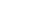 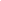 8、安防配套定制化系统8、安防配套定制化系统8、安防配套定制化系统8、安防配套定制化系统1、数字工位定制化系统服务1、数字工位定制化系统服务1、数字工位定制化系统服务1、数字工位定制化系统服务1红外定焦防暴半球网络摄像机传感器类型：1/3英寸CMOS；
像素：≥400万；
最大分辨率：2688×1520；
最低照度：0.002Lux（彩色模式）；0.0002Lux（黑白模式）；0Lux（补光灯开启）；
最大补光距离：20m（红外）；
镜头类型：定焦；
镜头焦距：≥2.8mm；
通用行为分析：绊线入侵；区域入侵；
视频压缩标准：H.265；H.264；H.264B；MJPEG（仅辅码流支持）；
智能编码：H.264：支持H.265：支持；
宽动态：≥120dB；
内置MIC：支持；
报警事件：无SD卡；SD卡空间不足；SD卡出错；网络断开；IP冲突；非法访问；动态检测；视频遮挡；绊线入侵；区域入侵；音频异常侦测；电压检测；外部报警；安全异常；
接入标准：ONVIF（Profile S/Profile G/Profile T）； CGI；GB/T28181（双国标）；
最大Micro SD卡：256 GB；
音频输入：1路（RCA头）；
音频输出：1路（RCA头）；
报警输入：1路（湿节点,支持直流3V~5V电位,5mA电流）；
报警输出：1路（湿节点,支持直流最大12V电位,0.3A电流）；
供电方式：DC12V/POE；
防护等级：IK10;IP67个12半球摄像机支持绊线入侵，区域入侵传感器类型：1/3英寸CMOS；
像素：≥400万；
支持 H.265 编码，压缩比高，实现超低码流传输
内置高效红外补光灯，最大红外监控距离 50 米
支持走廊模式，宽动态，3D 降噪，强光抑制，背光补偿，数字水印，适用不同监控环境
支持 ROI，SMART H.264/H.265，灵活编码，适用不同带宽和存储环境
内置 MIC
支持 DC12V/POE 供电方式
支持 IP67 防护等级台43电梯专用网桥视频路数：≥1路业务端口：≥1个
3. 无线标准：IEEE802.11 b/g/n
4. 接收灵敏度：11b：1Mbps -92 dBm 11n：MCS7 -72dBm
5. 工作频率：2.4GHz
6. 调制方式：OFDM
7. 无线方向角：水平≥60度，垂直≥30度
8. 最大输出功率：≥20dBm
9. 传输距离：≥100m个14网桥支架1.无线专用支架
2.配合无线传输产品，
3.适应温度-30℃~70℃； 湿度＜90%的环境应用。个15红外定焦海螺网络摄像机传感器类型：1/3英寸CMOS；
像素：≥400万；
最大分辨率：2688×1520；
最低照度：0.002Lux（彩色模式）；0.0002Lux（黑白模式）；0Lux（补光灯开启）；
最大补光距离：50m（红外）；
镜头类型：定焦；
镜头焦距：≥2.8mm；
通用行为分析：绊线入侵；区域入侵；
视频压缩标准：H.265；H.264；H.264B；MJPEG；
智能编码：支持H.264/H.265
宽动态：≥120dB；
内置MIC：支持；
报警事件：网络断开；IP冲突；非法访问；动态检测；视频遮挡；绊线入侵；区域入侵；音频异常侦测；电压检测；安全异常；
供电方式：DC12V/POE；
防护等级：IP67个1716全景/细节高清网络球型摄像机传感器类型：全景：1/2.8英寸CMOS；细节：1/2.8英寸CMOS；
像素：全景≥400万像素，细节≥200万像素；
最大分辨率：全景2560*1440细节1920×1080；
最低照度：全景： 彩色：0.005ux@F1.6黑白：0.0005lux@F1.6 0Lux（白光灯开启）；细节： 彩色：0.005lux@F1.6 黑白：0.0005lux@F1.6 0Lux（红外灯开启）；
最大补光距离：全景30m（白光）细节150m（红外）；
镜头焦距：全景：4mm细节：5-115mm；
光学变倍：细节：≥23倍；
可视域功能：支持；
周界防范：支持绊线入侵；支持区域入侵；支持穿越围栏；支持徘徊检测；支持物品遗留；支持物品搬移；支持快速移动；支持停车检测；支持人员聚集；支持人车分类报警；
人脸检测：支持人脸检测；支持优选；支持跟踪；支持抓拍；支持上报最优的人脸抓图；支持人脸增强；
音频输入：≥1路；
音频输出：≥1路；
语音对讲：支持；
报警输入：≥2路，开关量输入（0～5V DC）；
供电方式：DC36V/2.23A±25%（标配）；
接口类型：RJ45接口台27球机壁装支架球机配套支架个28电源适配器DC12V2A台29监控平台1、管理存储二合一,单台设备接入支持≥1000个IP/ 3000个通道;
2、支持B/S、C/S客户端访问平台;
3、支持多个客户端同时访问平台;
4、支持单网卡同时接入700Mbps. 存储700Mbps,转发700Mbps;
5、支持分布式部署，双机备份，N+M备份;
6、支持云存储，支持直存、转存模式;
7、支持手机APP查看前端摄像机实时图像及录像,电子地图、告警处理、人员识别等功能;
8、支持设备树的弹出、漫游、拉伸及回归;
9、支持设备树的设备节点显示（须勾选使能），在、离线数通道展示相应设备节点下;
10、支持以组织、收藏形式布局设备资源;
11、支持流媒体视频流的转发、回放及下载;
12、支持获取RTSP、RTMP协议实时码流（VLC 网络串流）;
13、支持1/4/6/8/9/13/16/20/25/36/64多分屏画面显示;台110管理服务器CPU×1/64GB DDR4/600GB硬盘*2（RAID 1）/1GbE*4/
统一的管理平台，同时提供编解码设备、报警设备、网络存储设备、管理平台等基础组件
管理平台可提供基础服务，方便与第三方业务系统相互集成
系统支持集群技术，满足大规模、大并发量的监控应用
集成实时分析、事后智能检索等功能
平台采用多级架构来支持平台系统自身规模的扩展，同时其承载大容量业务接入的核心服务器、分发、编解码等网元均支持灵活扩展、平滑扩容，并提供可开放、可共享的接口
系统提供统一的认证、授权管理机制台111综合管理平台软件统一的管理平台，同时提供编解码设备、报警设备、网络存储设备、管理平台等基础组件；
含60路视频通道授权；
管理平台可提供基础服务，方便与第三方业务系统相互集成；
系统支持集群技术，满足大规模、大并发量的监控应用；
集成实时分析、事后智能检索等功能；
平台采用多级架构来支持平台系统自身规模的扩展，同时其承载大容量业务接入的核心服务器、分发、编解码等网元均支持灵活扩展、平滑扩容，并提供可开放、可共享的接口；
系统提供统一的认证、授权管理机制；套112视频通道路数授权视频接入按通道进行授权路2002、接入服务2、接入服务2、接入服务2、接入服务124口POE交换机包转发率:≥51/126Mpps
交换容量:≥336Gbps/3.36Tbps
24个10/100/1000Base-T以太网端口，
4个千兆SFP
交流供，POE+台92千兆单模光纤模块光模块-eSFP-GE-单模模块（1310nm,10km,LC）个603、AI算法分析系统3、AI算法分析系统3、AI算法分析系统3、AI算法分析系统1人工智能行为AI分析管理设备参数：
CPU：2颗，单颗≥14核，2.1GHZ以上；GPU：4颗；单颗算力：支持25路视频分析，显存：≥10G；
linux开源操作系统；
支持同时不少于100路视频分析；
支持二次开发；
兼容支持RTSP协议的主流品牌摄像机及SDK；
以太网口：≥2个；
报警输出：≥1路；
电源：220V AC
功耗：1400W-1600W；
安装方式：4U塔式/机架式台22行为分析基础算法软件可识别以下行为
1）脱岗、2）睡岗、3）玩手机、4）工作服穿戴、5）吸烟、6）人员聚集
管理平台：
提供违规告警；摄像机状态监测；事件排行；阈值设置；人员聚集人数设置；关键人员定时查岗设置；提供人员信息管理、监控点管理（识别间隔、识别区域）、设备管理等。套14、系统配套设施服务4、系统配套设施服务4、系统配套设施服务4、系统配套设施服务1网络硬盘录像机64路H.265、H.264混合接入
输入带宽：≥320Mbps
≥2个HDMI，2个VGA，
16盘位，单盘容量支持8T
≥2个千兆网口，2个USB2.0接口、1个USB3.0接口，1个eSATA接口
报警IO：16进4出
最大支持16×1080P解码
支持H.265、H.264解码台32硬盘8T监控级硬盘，转速≥7200RPM，3.5英寸，SATA接口块483辅材网线、扎带、五金配件以及设备连接跳线、音箱线，设备安装五金配件批19、数字化办公配套服务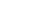 9、数字化办公配套服务9、数字化办公配套服务9、数字化办公配套服务9、数字化办公配套服务1定制化无线控制器固化千兆电口数≥8，固化千兆光口数≥8个，10G万兆接口数≥4个，无线控制器台12定制化无线控制器电源模块定制化无线控制器交流电源模块块13无线定制化终端1内置天线三路双频六流802.11 ac/a/b/g/n无线接入点-FIT，整机最大接入速率≥2600Mbps，固化千兆电口数≥2.0台44无线定制化终端-2内置天线双路双频二流802.11 ac/a/b/g/n无线接入点-FIT，整机最大接入速率≥1167Mbps，固化千兆电口数≥1台675license授权函无线控制器license授权函-管理1AP个16业务交换系统定制化开发包转发率:108/126Mpps交换容量:336Gbps/3.36Tbps24个10/100/1000Base-T以太网端口，4个1G/10G SFP+光口（设备固化2个，通过模块扩展2个）交流供电POE+台46国产定制化服务器1.采用标准机架式1U设备；
2.处理器：≥1 颗国产化CPU 海光3000 系列（主频≥2.8GHz，内核数≥8）
3.内存：≥32GB ，内存插槽≥4；
4.存储：≥2块480GB容量的SSD固态硬盘，≥2块8TB容量机械硬盘；
5.网口：≥2 个1GbE 网口
6.云主机出厂预装云管理平台，支持对管理平台进行备份和恢复操作；
7.在管理平台可通过导入升级补丁包的方式，实现自动化升级；
8.管理平台提供一键导出健康报告和导出运行日志功能。台17信创定制化胖终端服务处理器≥兆芯 KX-6780A 系列 （核数≥八核 ，主频2.7GHz）
内存≥8GB DDR4
存储≥512GB SSD
正面端口：USB 2.0 口≥2个； 耳机口≥1个； 麦克风口≥1个
背面端口：千兆 RJ-45 网口≥1个； USB 2.0 口≥2个， USB 3.0 口≥4个； HDMI 口≥1个；VGA 口≥1个
电源≥19V DC 电源台1909显示系统定制开发≥23.8寸液晶显示器，分辨率≥1920*1080，VGA+HDMI接口，标配AC电源线，具有标准的VESA壁挂接口。台19010云电脑管理系统集中式管理、分布式计算，通过一个web页面对客户端进行统一管理，实现对终端的管控以及外设的管控。项19010、数字化电子档案管理系统10、数字化电子档案管理系统10、数字化电子档案管理系统10、数字化电子档案管理系统10、数字化电子档案管理系统1定制豪华型手动双柱密集架双面移动列：5组1列共59列立方米377.781定制豪华型手动双柱密集架宽4600×深580×高2400（6层）立方米377.782定制化档案管理软件系统适用于该库房档案的存储记录，方便借阅查找等套111、楼体窗饰办公定制化11、楼体窗饰办公定制化11、楼体窗饰办公定制化11、楼体窗饰办公定制化11、楼体窗饰办公定制化布帘：布帘：布帘：布帘：布帘：1天然麻面料国产、定制米8462韩褶工艺国产、定制米8463有纺加厚布带国产、定制米8464B级国标阻燃国产、定制米8465蒸汽高温除菌定型国产、定制米8466加厚铝合金轨道国产、定制米8467插钩国产、定制套846纱帘：纱帘：纱帘：纱帘：纱帘：1高级金刚纱艺国产、定制米1452加厚铝合金轨道国产、定制米1453有纺加厚布带国产、定制米1454插钩国产、定制套14512、楼体办公定制亮化系统12、楼体办公定制亮化系统12、楼体办公定制亮化系统12、楼体办公定制亮化系统12、楼体办公定制亮化系统1线条灯国产、定制项8802十字灯国产、定制个203点光源灯国产、定制个1824双头壁灯国产、定制个125射灯国产、定制个46电源国产、定制台1457主线缆国产、定制米4308支线缆国产、定制米18009线材线管国产、定制项110控制系统国产、定制项1正/副本供应商名称注册地址成立时间经营范围基本账户开户银行基本账户账号法定代表人/负责人近三年内在经营活动中有无重大违法纪录是否依法缴纳税收是否依法缴纳社会保险单位概况注册资本    万元占地面积          平方米          平方米单位概况固定资产    万元建筑面积          平方米          平方米单位概况净资产    万元职工总数     人     人财务状况年份主营收入（万元）收入总额（万元）利润总额（万元）净利润（万元）财务状况2020年财务状况2021年财务状况2022年其他补充说明法定代表人/负责人身份证复印件正反面法定代表人/负责人身份证复印件正反面被授权委托人身份证复印件正反面投标保证金证明（供应商交纳凭证复印件）正/副本采购内容总报价（元）服务期限质量标准（合格/不合格）备注总报价（大写）：总报价（大写）：总报价（大写）：总报价（大写）：总报价（大写）：一、软件、货物一、软件、货物一、软件、货物一、软件、货物一、软件、货物一、软件、货物一、软件、货物一、软件、货物一、软件、货物一、软件、货物一、软件、货物一、软件、货物一、软件、货物一、软件、货物序号名称生产厂家品牌、型号品牌、型号规格、产地单位单位数量数量单价单价合价备注123...合计大写：人民币                                   （小写：¥    元）大写：人民币                                   （小写：¥    元）大写：人民币                                   （小写：¥    元）大写：人民币                                   （小写：¥    元）大写：人民币                                   （小写：¥    元）大写：人民币                                   （小写：¥    元）大写：人民币                                   （小写：¥    元）大写：人民币                                   （小写：¥    元）大写：人民币                                   （小写：¥    元）大写：人民币                                   （小写：¥    元）大写：人民币                                   （小写：¥    元）大写：人民币                                   （小写：¥    元）大写：人民币                                   （小写：¥    元）二、服务二、服务二、服务二、服务二、服务二、服务二、服务二、服务二、服务二、服务二、服务二、服务二、服务二、服务序号费用组成费用组成费用组成单位单位单位数量数量单价（元）单价（元）合价（元）合价（元）备注123...合计大写：人民币                                   （小写：¥    元）大写：人民币                                   （小写：¥    元）大写：人民币                                   （小写：¥    元）大写：人民币                                   （小写：¥    元）大写：人民币                                   （小写：¥    元）大写：人民币                                   （小写：¥    元）大写：人民币                                   （小写：¥    元）大写：人民币                                   （小写：¥    元）大写：人民币                                   （小写：¥    元）大写：人民币                                   （小写：¥    元）大写：人民币                                   （小写：¥    元）大写：人民币                                   （小写：¥    元）大写：人民币                                   （小写：¥    元）总价大写：人民币                              （小写：¥    元）大写：人民币                              （小写：¥    元）大写：人民币                              （小写：¥    元）大写：人民币                              （小写：¥    元）大写：人民币                              （小写：¥    元）大写：人民币                              （小写：¥    元）大写：人民币                              （小写：¥    元）大写：人民币                              （小写：¥    元）大写：人民币                              （小写：¥    元）大写：人民币                              （小写：¥    元）大写：人民币                              （小写：¥    元）大写：人民币                              （小写：¥    元）大写：人民币                              （小写：¥    元）序号名称招标文件技术要求投标文件技术响应偏离响应说明12345678910...序号名称招标文件商务要求投标文件（响应/不响应）响应说明1服务期限3年2质量标准合格3付款方式服务期内第一年末支付合同总金额的50%（无息），第二年末支付合同总金额的30%（无息），第三年末支付剩余20%（无息）。4质保期验收合格后软件质保3年，硬件质保1年。5合同条款第五章  合同范本6......序号项目名称项目内容（类似项目）完成日期质量金额业主名称、联系人及电话123456789...申请退款单位名称                       （加盖公章）项目名称项目编号开标日期保证金交纳金额应退保证金金额大写：                应退保证金金额小写：                 收款单位名称收款单位开户银行收款单位账号收款单位联系方式采购代理机构审核注：1.本表仅用于供应商退还保证金时使用。2.请供应商在递交投标文件的同时向采购代理机构工作人员单独递交本表，以便尽快退还供应商的保证金。注：1.本表仅用于供应商退还保证金时使用。2.请供应商在递交投标文件的同时向采购代理机构工作人员单独递交本表，以便尽快退还供应商的保证金。